  Colegio Isabel Riquelme             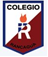 U.T.P.GUÍA DIGITAL N°2    OBJETIVO DE APRENDIZAJE Y CONTENIDOS ASIGNATURA:  MatemáticasCURSO:               Kínder  DOCENTE:         Lucía VargasSEMANA:           6 al 10de abril OBJETIVO DE APRENDIZAJE CONTENIDOEmplear medidas no estandarizadas para determinar longitud de objetos, registrando datos, en diversas situaciones.Experimentar con diversos objetos estableciendo relaciones al clasificar en forma y color -Medidas de longitud-Figuras geométricas                         OBJETIVO DE LA CLASE HABILIDADES Relacionar por longitudMedir objetos según su longitudAgrupar figuras geométricas por formaPintar según el color indicadoMemoriaComunicación asertivaRazonamientoCapacidad de asociación